Eindtoets over Historische Context ‘Verlichtingsideeën en democratische revoluties’ Hoofdvraag 1.Plus Tijdvak zes en zeven.- 	Bestudeer / lees de officiële stofomschrijving van de HC Verlichting deel I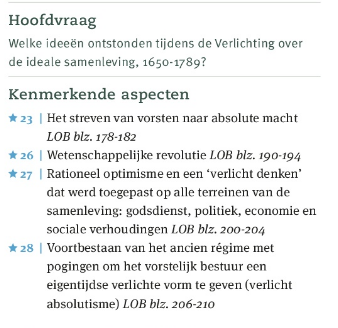 Je weet welke filosofen horen bij de gematigde filosofen en welk horen bij de radicale filosofen.Je kunt de onderstaande leerdoelen beantwoorden!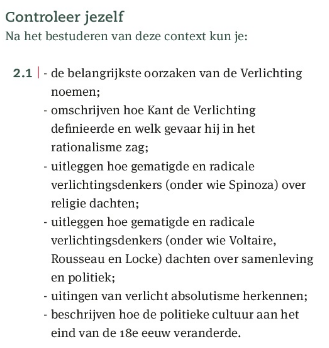 Bestudeer / bekijk de 1 en 2e instructiefilmpjes van Wouter Meijer. www.smitgs.nl	OF- 	Bestudeer / bekijk de instructiefilmpjes van Joost van Oort. www.smitgs.nl-	Je kent de kenmerkende aspecten van Tijdvak zes (6) en zeven (7).-	Je kunt de leerdoelen van Tijdvak 6 t/m 7 beantwoorden. Zie Memo Max.-	Je kent de blauwe begrippen van T6 t/m T7. Zie Memo Max.Je bent goed op de hoogte van de verplichte voorbeelden die in je boek genoemd worden: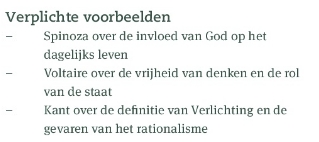 